Echelford PTFA Committee Meeting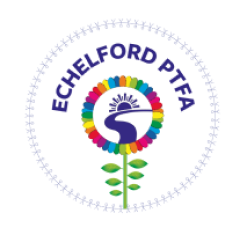 on Tuesday, 12th July 2022 at 9.00amLocation: Community RoomMinutesWelcome and Members presentAttendees: Danny Blackwell (Chair), Maria Houghton (Secretary), Lauren McBride (Treasurer), Harriet Code (Staff), Zoe Cottle (Staff)Completed EventsSummer Fair – needed more people to help. Without teachers and Frost Estate Agents stepping in last minute the fair would have been cancelled. Ice lolly Sales (10th & 24th June, 1st & 8th July) – total raised after final sale. Your School Lottery (ongoing) – Raised £1,480.80 since Oct 2021 AmazonSmile (ongoing) – Raised £252.43 to date EasyFundraising (ongoing) – Raised £118.09 since Sept 2021Upcoming EventsSummer 2Ice lolly Sales (15th July) – may cancel if colour run date changes to Friday.Yr6 Production Refreshments (14th July) – MH will be available for the 1.30pm show, DB will be available for the 6.30pm show. Additional Helpers will be required. Tea, coffee & fizzy drinks already in stock. Costco trip required for cookies, crisps, muffins & milk. Yr6 Colour Run (18th July) – HC advised that Colour run date will probably change due to high temperatures expected on Monday. This will most likely move to Friday 15th during the school day. Autumn 1Teddy Bears’ Picnic (7th Sept) – Discussed having a “First Day of School” photo frame, this is fine if parent/carers are mindful not to include other children in their pictures (or on social media). Also wanted to see if anyone had ideas for getting the parent/carers interacting with each other a little more while the children are playing. Everyone to think over the summer break. Discussion of potential Events for 2022/23Autumn 1 Yr6 Cake Sale – Thurs, 22nd SeptClothing collection 30th Sept. Pending collection slot availability.Yr5 Cake Sale – Thurs, 13th OctSpooky Disco – Thurs, 20th OctAutumn 2Christmas Jumper Collection – Early NovYr4 Cake Sale – Thurs, 17th NovChristmas Jumper Sale – Late NovNon-Uniform Day – Fri, 2nd Dec (provisional)Christmas Fair – Fri, 9th Dec (provisional)Christmas Production Refreshments – Dates tbcSpring 1Quiz Nights (adults only) Poss. 3rd or 10th Feb, pending Mr Lockyer’s availability. Yr3 Cake Sale – Thurs, 9th FebA sponsored eventSpring 2Break the Rules DayClothing CollectionSummer 1YrR & 1 Popcorn ClubYr2 Cake Sale – Thurs, 27th AprYr1 Cake Sale – Thurs, 18th MaySummer 2Ice Lolly Sales - 9th, 16th, 30th June & 7th, 14th July.Sports Day Refreshments – Wed, 14th June (guesstimate date)YrR Cake Sale - Thurs, 15th JuneNon-uniform Day – Tues, 20th June (provisional date)Summer Fair – Fri, 23rd June (provisional date)Yr6 Colour RunOther UpdatesWickes – reminded HC that closing date was very near to enter. Date, time and location of next meeting – Thursday, 15th Sept 2022 at 9am. Date, time and location of AGM – to be discussed at first meeting, see above. Any Other BusinessMiss Cottle taking over from Miss Code in Sept 2022. Many thanks to Miss Code for all her work with the Echelford PTFA. Meeting Closed